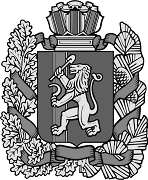 Благовещенский  сельский Совет депутатовИрбейского  района Красноярского краяРЕШЕНИЕ19.11.2014г.                            		с. Благовещенка            	 	       № 16О внесении изменений к решению № 22 от 30.12.2011г. «  О передаче к осуществлению части полномочий».       В соответствии с частью 4 статьи 15 Федерального Закона от 06. 10.2003 г. № 131-ФЗ «Об общих принципах организации местного самоуправления в Российской Федерации», Бюджетного кодекса Российской Федерации, ст 9; 9.1.Устава Благовещенского сельсовета, Благовещенский сельский Совет депутатов решил:1. Пункт 2 решения № 22 от 30.12.2011г. «  О передаче к осуществлению части полномочий» изложить в новой редакции:«Администрации Благовещенского сельсовета продлить  соглашение с администрацией Ирбейского района о передачи к осуществлению части полномочий до 31 декабря 2015 года»2. Контроль за исполнением настоящего решения возложить на главу Благовещенского сельсовета Чумакову В. Н.3. Настоящее решение подлежит официальному опубликованию в газете «Вестник Благовещенского сельсовета».Глава сельсовета                                                                         В.Н.ЧумаковаПредседатель Совета депутатов                                                М.П.Мельникова      